Contact InformationAvailabilityDuring which hours are you available for volunteer assignments?InterestsTell us in which areas you are interested in volunteeringSpecial Skills or QualificationsSummarize special skills and qualifications you have acquired from employment, previous volunteer work, or through other activities, including hobbies or sports.Previous Volunteer ExperienceSummarize your previous volunteer experience.Person to Notify in Case of EmergencyAgreement and SignatureBy submitting this application, I affirm that the facts set forth in it are true and complete. I understand that if I am accepted as a volunteer, any false statements, omissions, or other misrepresentations made by me on this application may result in my immediate dismissal.Our PolicyIt is the policy of this organization to provide equal opportunities without regard to race, color, religion, national origin, gender, sexual preference, age, or disability.Thank you for completing this application form and for your interest in volunteering with us.Metamora Park District Volunteer Applicationdirector@metamorapark.org                                                        309-367-2932214 E Partridge  PO Box 633                                             Metamora, IL 61548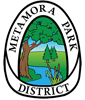 NameStreet AddressCity ST ZIP CodeHome PhoneWork PhoneE-Mail AddressWeekday morningsWeekend morningsWeekday afternoonsWeekend afternoonsWeekday eveningsWeekend eveningsAdministrationEventsField workFundraisingDeliveries/ErrandsTeaching ProgramsNewsletter productionVolunteer coordinationNameStreet AddressCity ST ZIP CodeHome PhoneWork PhoneE-Mail AddressName (printed)SignatureDate